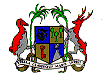 EMBASSY OF THE REPUBLIC OF MAURITIUS & PERMANENT MISSION TO THE UNITED NATIONS AND OTHER INTERNATIONAL ORGANISATIONSAMBASSADE DE LA REPUBLIQUE DE MAURICE ET MISSION PERMANENTE AUPRES  DES  NATIONS UNIESET DES AUTRES ORGANISATIONS INTERNATIONALESDECLARATION DE LA MISSION PERMANENTE DE LA REPUBLIQUE DE MAURICE AUPRES DES NATIONS UNIES, GENEVE, PENDANT L’EXAMEN PERIODIQUE UNIVERSEL DU GABONLe 24 janvier 2023– 09 30 hrsMonsieur le Président,La delegation de Maurice souhaite la bienvenue à la delegation du Gabon  pendant cet examen périodique universel.Maurice salue les initiatives du Gabon en faveur de la promotion et la protection des droits de l’homme. Nous saluons en particulier, la résolution du Gabon intitulée, « la Gestion de l'hygiène menstruelle, droits humains et égalité des sexes » présentée au nom du Groupe africain et adoptée le 12 juillet 2021 par le Conseil des droits de l’Homme. Dans un esprit de coopération fraternel, Maurice formule les recommandations suivantes au Gabon :Premièrement, prendre des mesures visant l’accès à l’éducation gratuite pour tous, jusqu’à l’âge de 12 ans, comme recommandé par l’UNESCO ; et Ensuite, prendre les mesures nécessaires afin d’éliminer toutes formes de violences contre les femmes.Nous souhaitons plein de succès à la délégation du Gabon pendant cet examen.Merci.